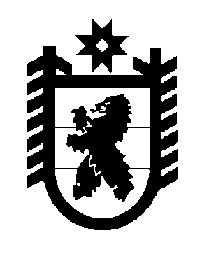 Российская Федерация Республика Карелия    ПРАВИТЕЛЬСТВО РЕСПУБЛИКИ КАРЕЛИЯПОСТАНОВЛЕНИЕот 10 декабря 2018 года № 459-Пг. Петрозаводск О внесении изменения в постановление Правительства 
Республики Карелия от 19 июня 2006 года № 76-ППравительство Республики Карелия  п о с т а н о в л я е т:Внести в Порядок использования средств резервного фонда Правительства  Республики Карелия  для ликвидации чрезвычайных ситуаций, утвержденный постановлением  Правительства Республики Карелия от 19 июня 2006 года № 76-П «О Порядке использования средств резервного фонда Правительства Республики Карелия для ликвидации чрезвычайных  ситуаций»  (Собрание  законодательства  Республики  Карелия, 2006, № 6, ст. 708;  2008, 
№ 3, ст. 288; 2009, № 4, ст. 373; № 7, ст. 819; 2012, № 5, ст. 887; 2013, № 10, 
ст. 1832; 2015, № 6, ст. 1151; Официальный интернет-портал правовой информации (www.pravo.gov.ru), 21 сентября 2018 года, № 1000201809210006; 23 ноября 2018 года, № 1000201811230005), изменение, дополнив пункт 5 подпунктом «л» следующего содержания:«л) создание нормативного запаса топливных ресурсов.».                                                                                Глава Республики Карелия 					                  А.О. Парфенчиков